Петрищева Людмила Константиновна Частное дошкольное образовательное учреждение "Детский сад №106 ОАО "РЖД"Старший воспитательНравственно-патриотическое воспитание дошкольниковВ последние годы в системе дошкольного образования произошли определенные перемены: обновляется содержание образования и воспитания детей, появилось множество инновационных программ, и тем очевиднее стал вакуум, возникший в результате того, что из поля зрения как бы сам собой выпал раздел «нравственное воспитание». Между тем актуальность проблем, связанных с нравственным воспитанием на современном этапе общества, приобретает чрезвычайную значимость.  Государство, в настоящее время, пытается восстанавливать утраченное в гражданах страны, в том числе и в детях чувство патриотизма и гражданственности. Государственная программа «Патриотическое воспитание граждан на 2011-2015 гг.» утверждена постановлением Правительства Российской Федерации от 5 октября 2010 г. № 795 определила основные пути патриотического воспитания, цели и задачи, которые направлены на «поддержание общественной и экономической стабильности, упрочения единства и дружбы народов».         Важной частью нравственного воспитания является приобщение ребенка к культуре своего народа, поскольку раскрытие личности в ребенке полностью возможно только через включение его в культуру собственного народа. Приобщение детей к отеческому наследию воспитывает уважение, гордость за землю, на которой живешь. Для маленького ребенка Родина начинается с родного дома, улицы, на которой живет он и его семья, в семье начинает «расти» будущий гражданин своей страны.           Задачами нравственно-патриотического воспитания дошкольников являются:— воспитание у ребенка любви и привязанности к своей семье, дому, детскому саду, улице, городу;— формирование бережного отношения к природе и всему живому;— воспитание уважения к труду;— развитие интереса к русским традициям и промыслам;— формирование элементарных знаний о правах человека;— расширение представлений о городах России;— знакомство детей с символами государства (герб, флаг, гимн);— развитие чувства ответственности и гордости за достижения страны;— формирование толерантности, чувства уважения к другим народам, их традициям.      Данные задачи решаются во всех видах детской деятельности: во время НОД, в играх, в труде, в быту — так как воспитывают в ребенке не только патриотические чувства, но и формируют его взаимоотношения со взрослыми и сверстниками.       Работа по нравственному воспитанию проводится регулярно и в системе. Большая роль отводится созданию условий, разнообразию приемов и методов в работе с детьми. Начинать работу по патриотическому воспитанию нужно с создания для детей теплой, уютной атмосферы. Каждый день ребенка в детском саду должен быть наполнен радостью, улыбками, добрыми друзьями, веселыми играми. В своей работе используем различные технологии:игровые,информационные,коммуникативные,проблемные,развивающего обучения,консультативные,визуальные,проектные,ИКТ.              В работе по нравственно- патриотическому воспитанию особое место отводим произведениям детской художественной литературе, русским народным играм, устному народному творчеству, народно-прикладному искусству.                                                                    Формирование патриотических чувств проходит эффективнее, если детский сад устанавливает тесную связь с семьёй. Необходимость подключения семьи к процессу ознакомления дошкольников с социальным окружением объясняется особыми педагогическими возможностями, которыми обладает семья и которые не может заменить дошкольное учреждение: любовь и привязанность к детям, эмоционально-нравственная насыщенность отношений, их общественная, а не эгоистическая направленность и др.                Всё это создаёт благоприятные условия для воспитания высших нравственных чувств.   Детский сад в своей работе с семьёй должен опираться на родителей не только как на помощников детского учреждения, а как на равноправных участников формирования детской личности.               Задача ДОУ – приобщить родителей к педагогическому процессу, расширить сферу участия родителей в организации жизни дошкольника в ДОУ, создавая условия для творческой самореализации не только педагогов, детей, но и родителей.В работе с родителями используем разнообразные формы:КВН,«Круглый стол»,семинары – практикумы,посиделки,конкурсы,выставки,походы,игровые программы.       В рамках работы по патриотическому воспитанию в 2014-2015 году были проведены следующие мероприятия:с педагогами:Анкетирование педагогов и заполнение диагностических карт по определению уровня готовности педагогов к приобщению детей к русской народной культуре.                             Тематический педагогический совет:                                                                                                            «Организация нравственно – патриотического воспитания в ДОО в условиях введения ФГОСДО»                                                                                                              Консультации: «Нравственно – патриотическое воспитание  детей  дошкольного возраста»; «Патриотическое  воспитание дошкольников на современном этапе»; «Формирование  у детей нравственно – патриотических чувств  к своей Родине»; «Развитие  нравственных  качеств через игру», «Понятие «толерантность» в образовательном процессе (формирование личности толерантного педагога).                                       Экспресс-опрос «Индекс толерантности»                                                                                          Семинар -теоретический:                                                                                                                               «Особенности организации нравственно- патриотического воспитания в ДОУ в условиях реализации ФГОС ДО».                                                                                           Педагогические часы:                                                                                                       «Знакомство детей с русской народной  культурой, обычаями, традициями, фольклором, песенным творчеством на музыкальных занятиях»;
«Мини-музей в ДОУ»                                                                                                                    Оформление родительских уголков, папок-передвижек, изготовление памяток, буклетов.с воспитанниками:                                                                                                 Тематическая непосредственно образовательная деятельность, беседы: «Слава Армии родной», «Моя родина Россия» «День великой победы»; «Подвиг солдата бессмертен», «Богатыри земли русской», «Наши космонавты», «Моя родословная», «Семья вместе и душа на месте», «О чем мечтали дети войны», «Семейный герой», «Я помню, я – горжусь» и др.                                                                                                                          Выставки  детского рисунка:                                                                                                                    «Россия –  наша  Родина»; «Родные просторы», «Поклонимся  великим тем годам»              Фотовыставки:                                                                                                                                           «Мои бабушка и дедушка» (к Дню пожилого человека)                                                                          «Мамина улыбка», «Помогаю маме» (к 8 Марта)                                                                         «Помним…Гордимся» (фотоматериалы об участниках войны родственников воспитанников детского сада)                                                                                  Литературные  выставки: встреча с работниками литературно-музыкального музея г. Мичуринска на тему «Дети и война (по произведениям местных авторов.                  Праздники и развлечения:«Кочетовка – микрорайон железнодорожников» (День железнодорожника)«День матери»«Эх, лапти мои»«Богатыри земли русской»«Масленица»«День космонавтики»«Поклонимся великим тем годам»«День России»Встречи с военными, участниками боевых действий. Экскурсии:К монументу «Паровоз»Экскурсия к памятнику «Погибшим зенитчицам», возложение цветов.Экскурсия в кабинет истории Мичуринского региона Юго-Вост. ж. д. филиала ОАО «РЖД».Викторины:  «Люби и знай родной свой край», «Люди земли русской»Проектная деятельность:Проекты: «Мой город», «Моя семья», «Профессии моих родителей» продуктами которых явились создание генеалогического древа, герба семьи, коллекционирование открыток, составление экскурсионных маршрутов и прогулок по  станции Кочетовка.Просмотр видеофильмов, презентаций; рассматривание картин; чтение художественной литературы, пополнение музейных экспозиций.с родителями: Родительские собрания на тему: « Нравственно – патриотическое воспитание  дошкольников»,Анкетирование «Воспитание  юного патриота в семье».Деловая игра «Взаимодействие семьи и детского сада в воспитании у детей позитивного отношения к представителям своего и других народов».Совместная проектная деятельность, участие в совместных творческих выставках, конкурсах, праздниках и развлечениях, пополнение музейных экспозиций.Взаимодействие ДОО с социумом: литературно-музыкальный музей, детская городская библиотека №5, Тамбовская филармония.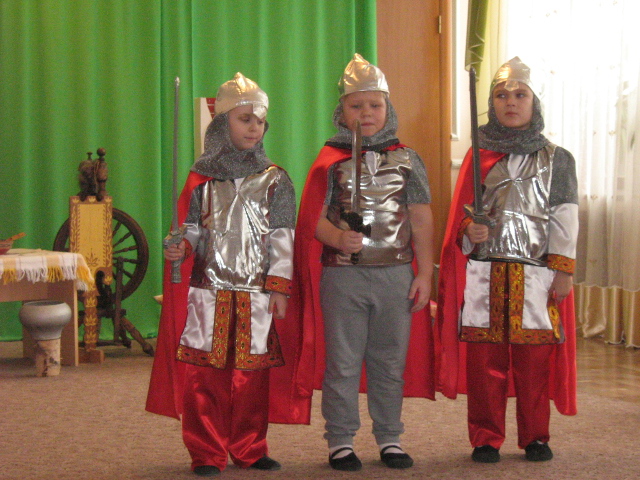 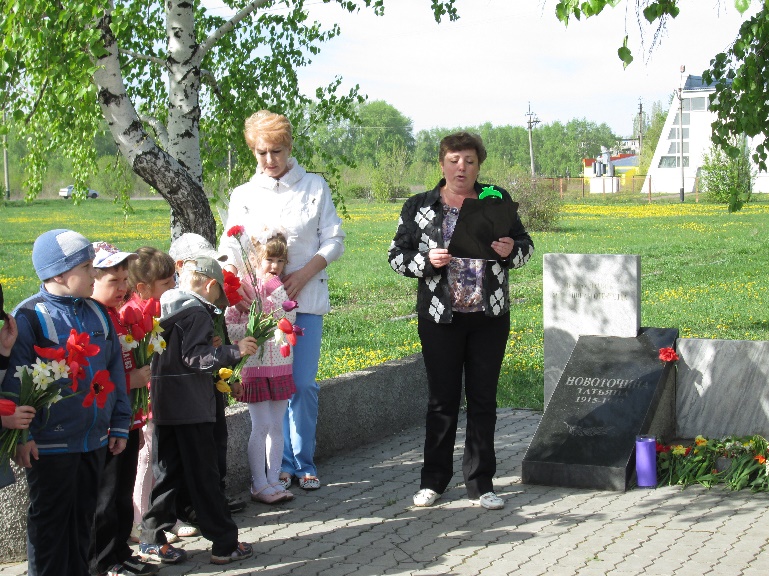 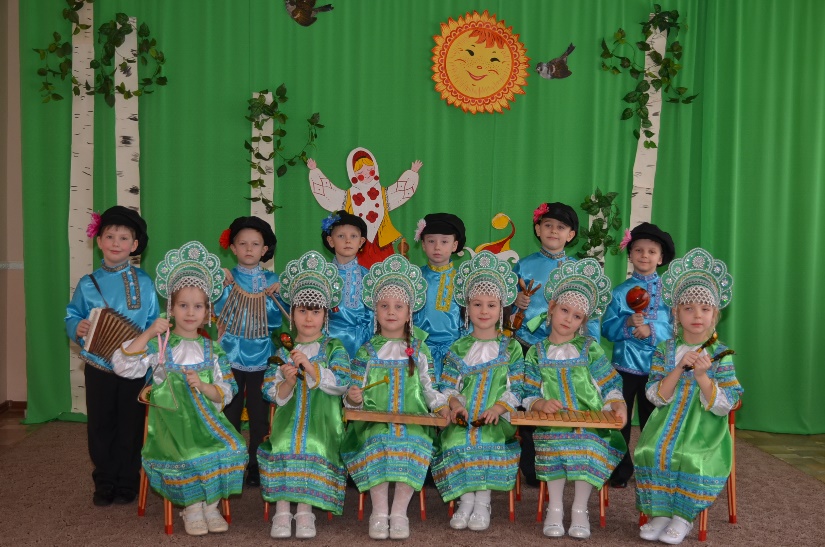 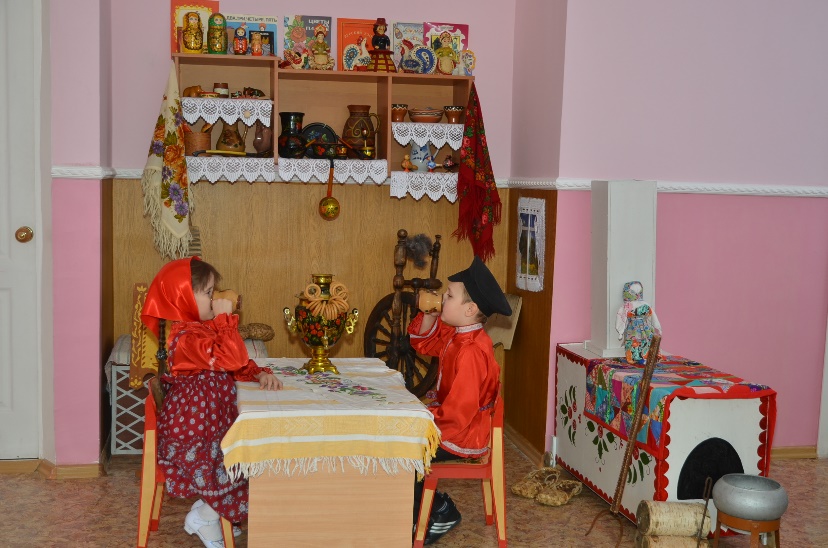 